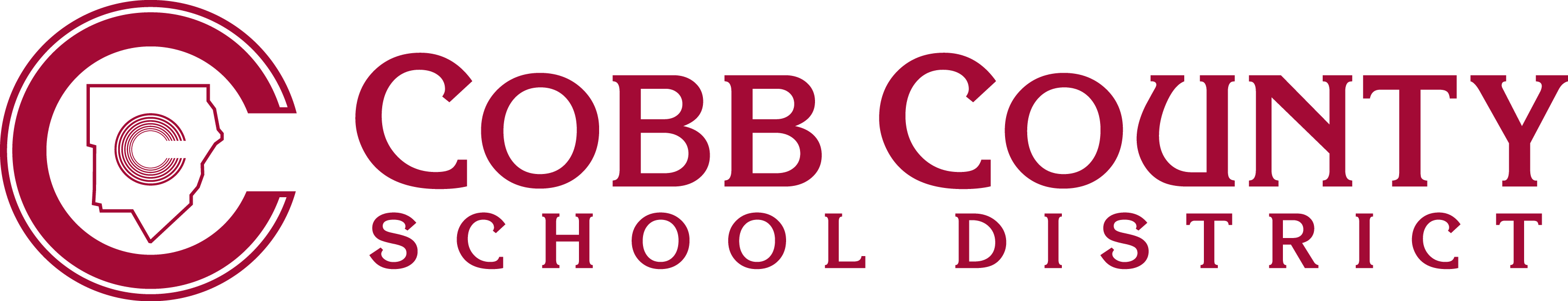 Form JG(1)-2	          Empowering Dreams for the Future									 SpanishPERMISO PARA PERMITIR QUE LOS ESTUDIANTES  PARTICIPATEN EN RELACIONES PÚBLICAS O ENTREVISTAS(Permission to Allow Students to Participate in Media Relations or Interviews)En algunas instancias, varios medios de comunicación se comunican con el  Distrito Escolar del Condado de Cobb (el Distrito) para solicitar entrevistas, hacer alguna grabación o para fotografiar a los estudiantes.  Estas solicitudes son aprobadas por la Oficina de Comunicaciones o su designado.  Una vez que la fotografía, la imagen de video, segmento de audio grabado, citas u otro tipo de información de identificación es publicada por los medios de comunicación, ésta puede ser obtenida por  todo el público e individuos dentro y fuera del recinto escolar.Un medio de comunicación puede acercarse a un estudiante y preguntarle información personal, como su nombre completo, el nombre de sus padres, dirección, teléfono, o su opinión sobre diferentes tópicos.  Entiendo  que, a pesar que el Distrito hace grandes esfuerzos para cerciorarse que las interacciones con los medios de comunicación y otras fuentes sean positivas para los estudiantes, el Distrito no tiene control sobre el tipo de información que los medios obtengan del estudiante, cómo los medios utilizarán la información ofrecida por el estudiante, o cómo el estudiante será presentado ante los medios de comunicación.Yo, por el presente testimonio otorgo permiso al Distrito a permitir que mi estudiante sea entrevistado, fotografiado o grabado por los medios de comunicación, incluyendo, pero no limitado a la radio, televisión, o medios impresos, mientras se encuentren dentro de la propiedad o en eventos del Distrito.  Yo también estoy de acuerdo de indemnizar, defender y eximir de responsabilidad a los miembros del Cobb County Board of Education (Consejo de Educación del Condado de Cobb), al Distrito, a sus oficiales, empleados, agentes, sucesores y  asignados (las “Partes Indemnizadas”) de y contra cualquier y todos los reclamos y responsabilidades que resulten de ésta actividad.  (Date Communications Office Contacted)					    	    (Event Date)Nombre del Estudiante (Letra Molde)			Firma del Estudiante        Deberá presentarse si el estudiante es de 18 años de edad o mayorFecha de la Firma del EstudianteNombre del Padre/Tutor (Letra Molde)			Firma del Padre/TutorFecha de la(s) Firma(s) del Padre/TutorTranslated by IWC & ESOL Services. LMC 10/20/5“Padres/tutores que no están de acuerdo que su hijo(a) sea entrevistado, no deben firmar o devolver éste formulario a la escuela.  Padres/tutores/estudiantes de 18 años de edad o más, no deberán firmar si las líneas que dicen “Tipo/Naturaleza del Evento:” y/ o “Medio de Comunicación involucrado:” no han sido completadas.”Fecha cuando se contactó a la Oficina de Comunicaciones:  Fecha del Evento:Tipo/Naturaleza del Evento (Subject/Nature of Event):      Medio de Comunicación involucrado (Involved Media Outlet):